ESCUELA NUESTRA SEÑORA DEL VALLE 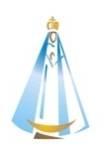 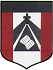 Queridos chicos y estimadas familias:Quiero agradecerles los regalos, los mensajes y las muestras de cariño que me han hecho llegar.. Fue hermoso ver sus caritas en los videos y así sentirlos cerca pese a la distancia. Los llevo en mi corazón a cada uno de ustedes.Les hago llegar mi abrazo virtual. ¡Muchas gracias ! Los saluda con mucho cariño    Miss Marian   September 14th, 15th and 16th          5th  grade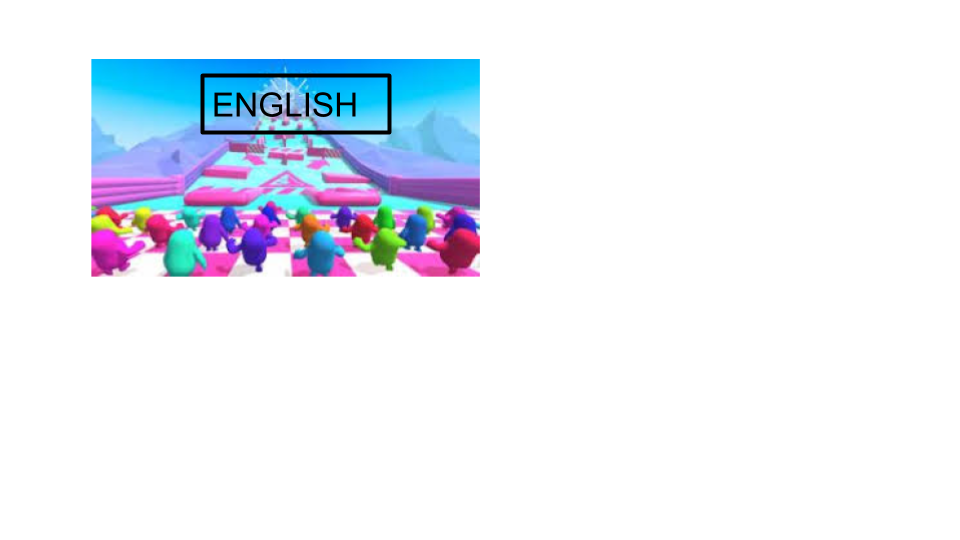 Revision : Complete using  :Messi is very good at _________________.Del Potro is very good at _______________.Adam Sandler is very good at ________________.Tini is very good at _____________ and _______________.Miss Sole is very good at ____________________.Revision: There is / are  Watch https://youtu.be/ZjhOgnROluoWatch https://www.loom.com/share/37cc9ae21f0040bd9f2b3bddcb0292d0Watch https://www.loom.com/share/b3b7114aef584401bf260f3b95c3f3e2Watch https://docs.google.com/presentation/d/1lDWLrEyiGD9OmqrIQPfvSOaE7WxnFgEc_nlBasZzz5E/edit?usp=sharingPupil’s book pages 34 and 35 / Activity book pages 30 and 31Now check your answers https://docs.google.com/presentation/d/1Kf9o601njv7tSWMMAgdYAPz-Z2lEDetNjAwiye_Raoc/edit?usp=sharingPlaces of interests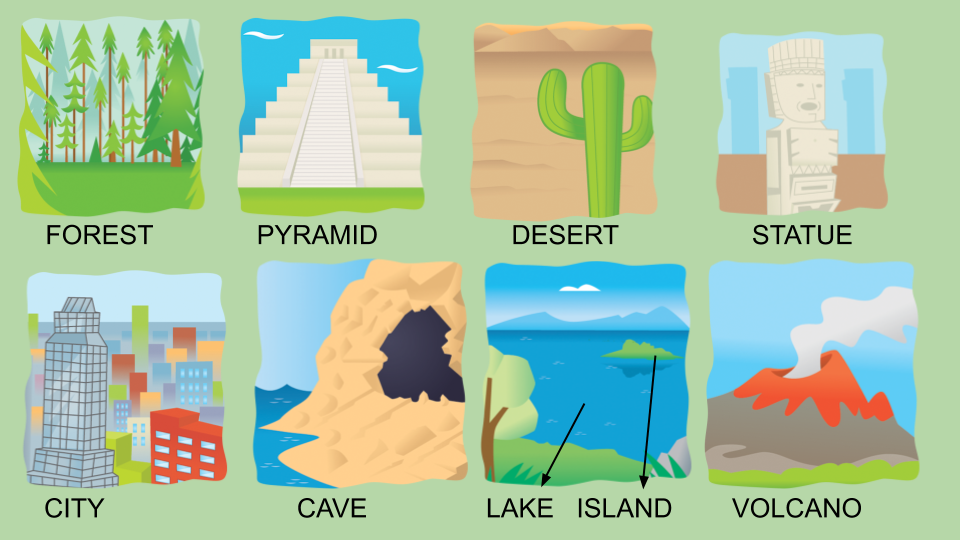  Countries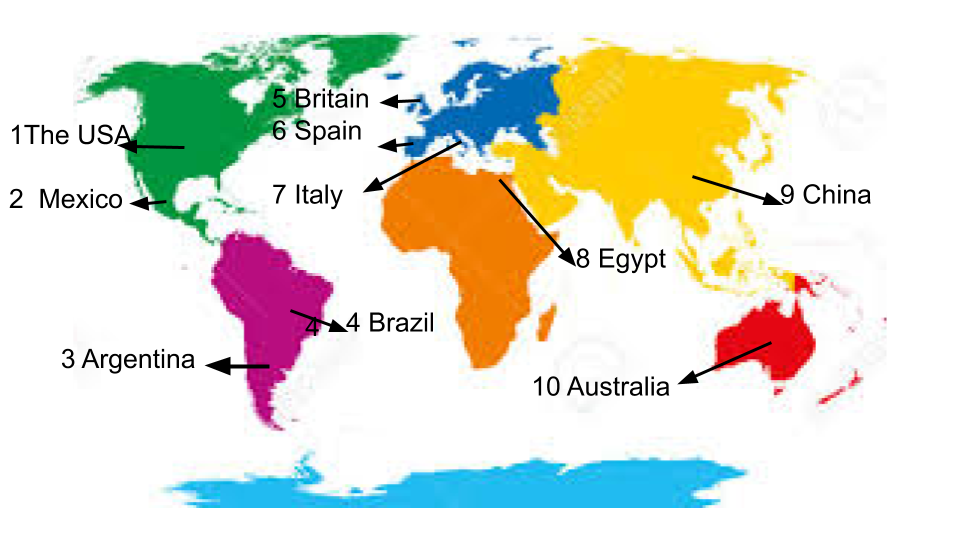 Singular / Plural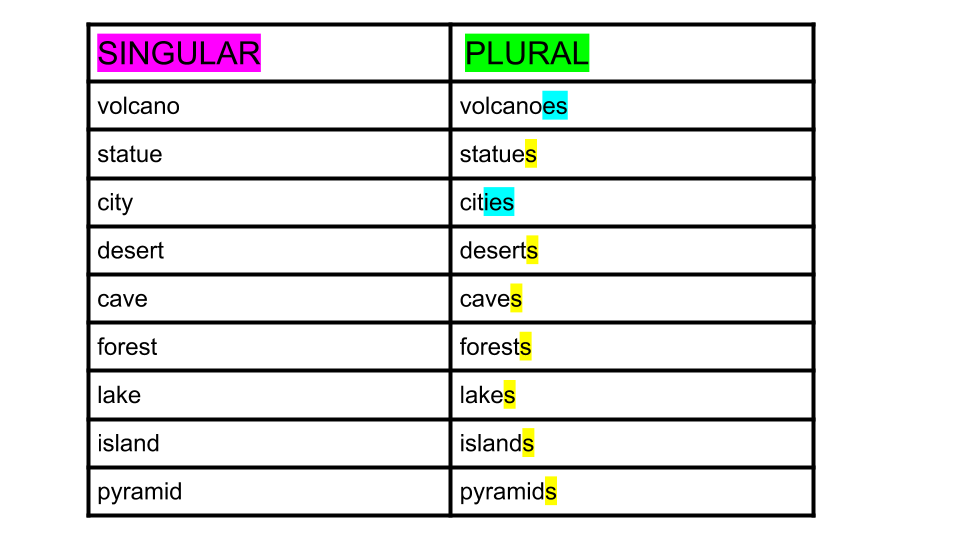 There is a / There  isn't a /   There are  some / There aren't any …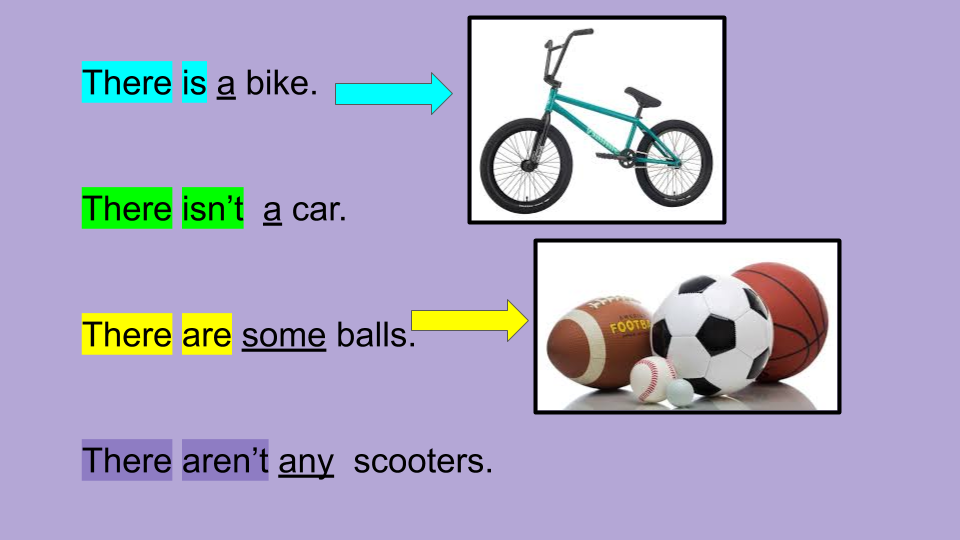 True or false ?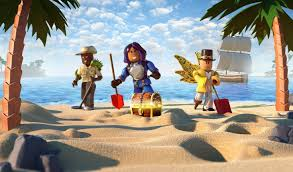 There is a house. _____________There is a boat. ______________There are two trees. ______________There are some rocks. _____________There are some pyramids. ______________There are some clouds. ____________ Complete using : There is / There isn’t / There are / There aren’t 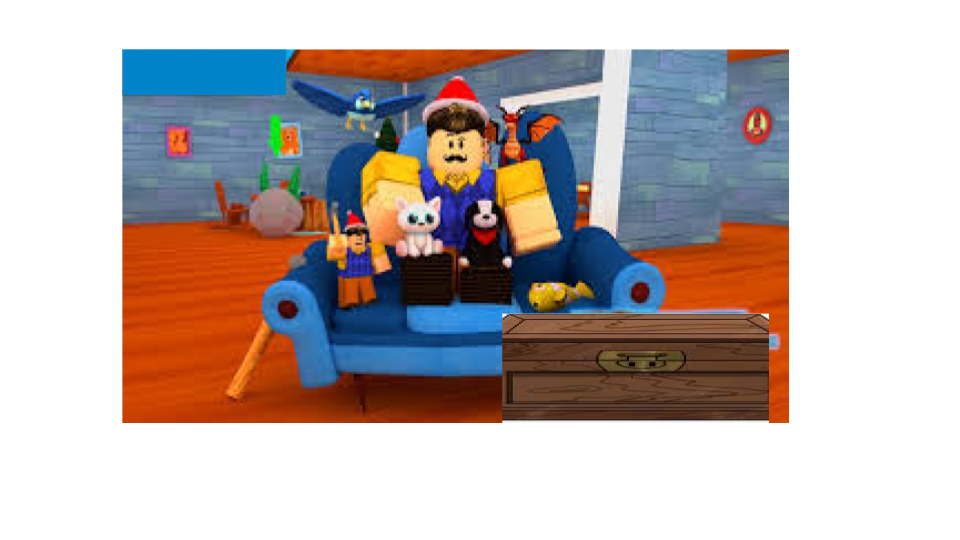 _____________ ________ a computer._____________ ________ a sofa._____________ ________ some animals._____________ ________ any books._____________ ________ a TV.Bye, bye ! 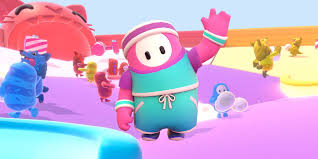 dancing  /  hitting  /  drawing  /  singing  / kicking  / acting 